Superintendent’s Memo #274-19
COMMONWEALTH of VIRGINIA 
Department of Education
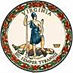 DATE:	November 22, 2019TO: 	Division SuperintendentsFROM: 	James F. Lane, Ed.D., Superintendent of Public InstructionSUBJECT: 	Replacing Data Universal Numbering System With New Entity Identifier NumberThe U.S. General Services Administration (GSA) recently published a set of questions fielded from users, along with answers, about upcoming changes to the unique entity identifier used to do business with the government.Beginning in December 2020, the Data Universal Numbering System (D-U-N-S®) will be replaced by a “non-proprietary identifier” requested in, and assigned by, the System for Award Management (SAM). This new identifier is being called the Unique Entity Identifier (UEI), or the Entity ID.Existing SAM registrants will be automatically assigned a UEI. New registrants will be assigned a UEI as part of their SAM registration. Sub-awardees will need to obtain a UEI to adhere to regulations. Rather than going to Dun and Bradstreet (D&B) for a DUNS number, the sub-awardee should go to SAM.gov to request a UEI.Entities required to register in SAM, including those registering for Federal Assistance only, will be assigned a UEI. After December 2020, new entities registration will not have a DUNS number associated with their record.Learn more about the GSA’s Entity ID rollout here.Should you have any questions, please contact Christine Lopilato, Director of Finance, at 804-225-2025 or christine.lopilato@doe.virginia.gov or Christina Berta, Assistant Superintendent of Budget and Finance, at 804-371-4917 or christina.berta@doe.virginia.gov. JFL/CLL/sw